BODRUM KAT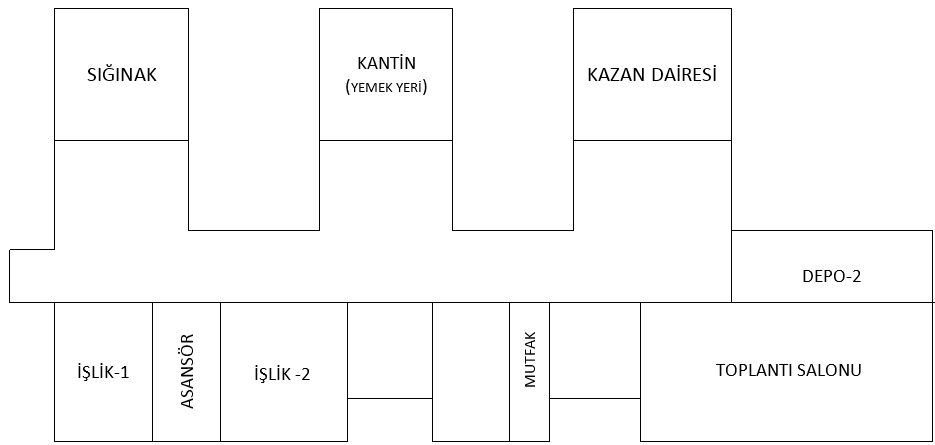 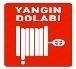 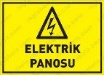 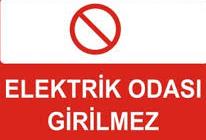 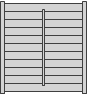 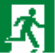 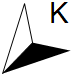 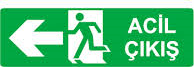 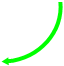 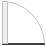 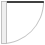 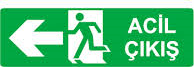 ZEMİN KAT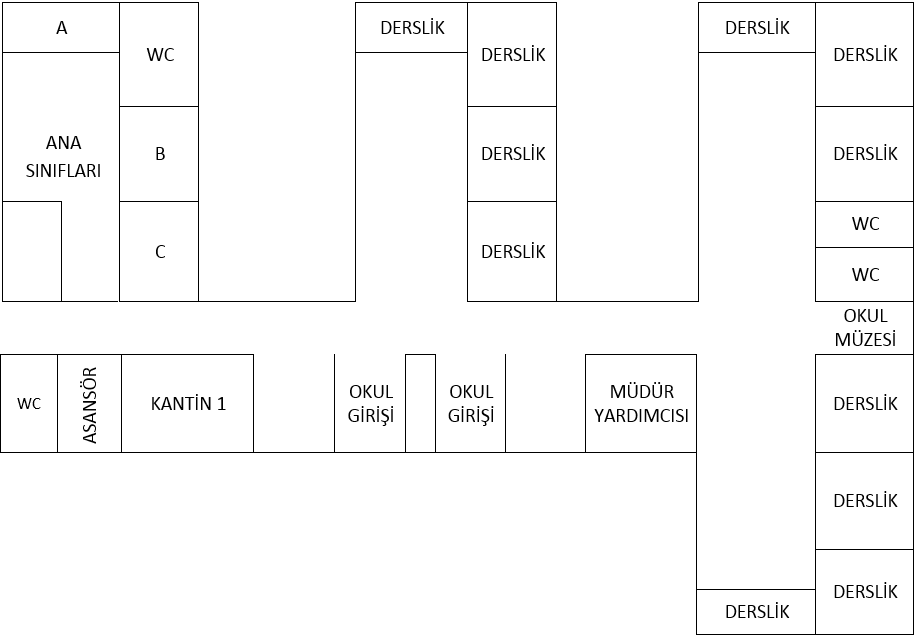 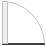 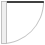 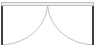 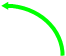 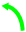 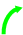 1. KAT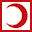 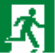 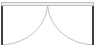 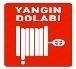 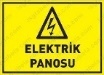 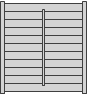 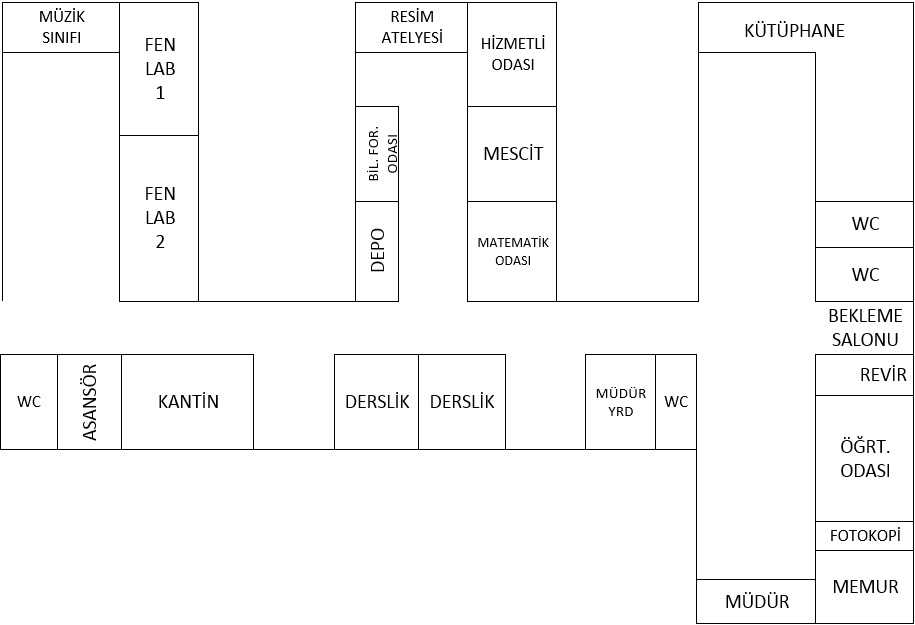 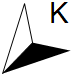 2. KAT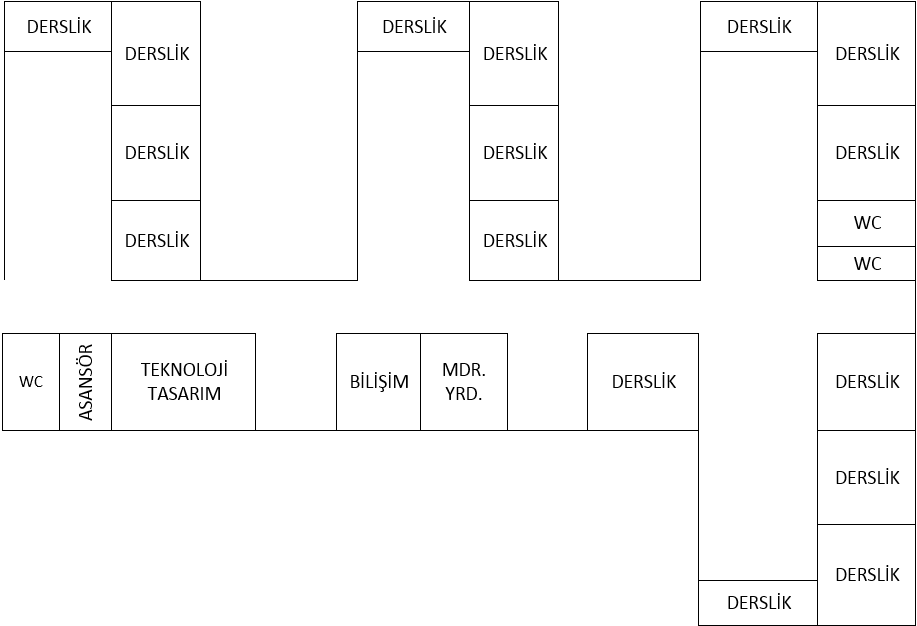 SPOR SALONU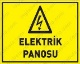 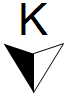 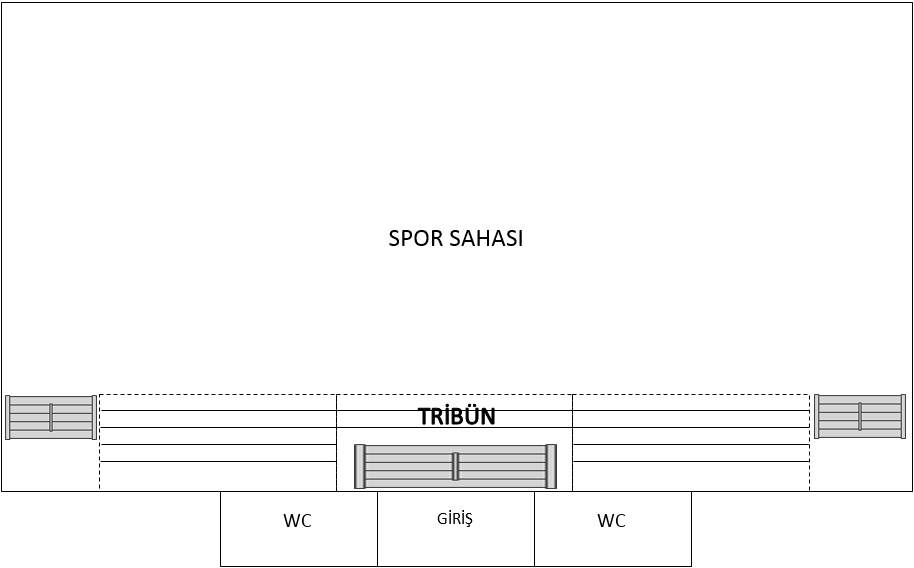 